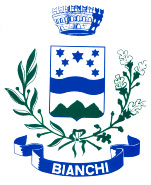 COMUNE DI BIANCHIProvincia di CosenzaVERBALE DI DELIBERAZIONE DELLA GIUNTA COMUNALEL’anno duemila sedici  il giorno ventisette    del mese  di ottobre   alle ore 15.00   nella sala delle adunanze del Comune suddetto, previa l’osservanza delle formalità prescritte dalla vigente normativa, vennero oggi convocati i componenti della Giunta Comunale.All’appello risultano:	   					                                         PRESENTI     ASSENTIRisultato che gli intervenuti sono in numero legale, assume la presidenza il Dott. Tommaso PAOLA nella sua qualità di   Sindaco;Partecipa alla riunione il segretario comunale Dott.ssa Cristina GIMONDOSu proposta del responsabile dell’Area TecnicaOGGETTO: Adozione programma triennale opere pubbliche 2017-2018-2019 ed elenco annuale 2017	dei lavori (D. Lgs. 19 aprile 2016, n. 50 – art. 21)IL RESPONSABILE DELL’UFFICIO TECNICO COMUNALEPremesso:che l’art. 21 comma 11 del D.Lgs. 19/04/2016 n. 50 dispone che gli Enti Locali, tra cui i Comuni, sono tenuti a predisporre ed approvare un Programma Triennale dei lavori corredato di un elenco dei lavori da realizzare nell’anno stesso, secondo gli schemi tipo definiti dal Ministero delle Infrastrutture (già Ministero del le Infrastrutture e dei Trasporti);che, con Decreto del Ministero delle Infrastrutture e dei Trasporti del 09/06/2005, pubblicato sulla Gazzetta Ufficiale della Repubblica Italiana del 30/06/2005, recante “Procedure e schemi tipo per la redazione e la pubblicazione del Programma Triennale, dei suoi aggiornamenti annuali e dell’elenco annuale dei lavori pubblici”, sono state definite le modalità di redazione ed approvazione di detti strumenti di programmazione, nonché approvati gli schemi tipo da predisporre ed approvare;Dato atto:che, il contenuto del Programma Triennale e dell’Elenco Annuale è il risultato di un attento lavoro di analisi e di studio delle esigenze dell’Amministrazione Comunale in materia di programmazione dei Lavori Pubblici e che costituisce documento di programmazione delle opere pubbliche da eseguire nei successivi tre anni; che viene redatto ogni anno aggiornando quello approvato in precedenza, che identifica i bisogni e le esigenze, definisce le finalità le priorità, i costi da sostenere ed i tempi di attuazione degli interventi;che, in applicazione delle norme sopra citate, occorre procedere all’approvazione dello schema del Programma Triennale per il periodo 2017-2019 e dell’Elenco Annuale dei lavori da realizzare nell’anno 2017 di competenza di questo Ente, in tempo utile per consentirne la pubblicazione all’Albo Pretorio del Comune, secondo quanto previsto dalla normativa vigente, prima della data di approvazione che dovrà avvenire contestualmente al Bilancio di Previsione costituendone allegato;che, in ottemperanza a quanto disposto dall’art. 14, comma 6 della Legge n. 166 del 01/08/2002, l’inclusione di un lavoro nell’Elenco Annuale è subordinata, per i lavori di importo inferiore a 1.000.000,00 di Euro, alla previa approvazione di uno studio di fattibilità e, per i lavori di importo pari o superiore a 1.000.000,00 Euro, alla previa approvazione della progettazione preliminare, redatta ai sensi dell’art. 16 della sopra citata Legge n. 166/2002, salvo che per i lavori di manutenzione, per i quali è sufficiente l’indicazione degli interventi, accompagnata dalla stima sommaria dei costi;che, negli strumenti di programmazione di cui sopra, sono stati inseriti gli interventi in possesso di studio sintetico o di studio di fattibilità e/o di progettazione preliminare ai sensi del comma 6 dell’art. 128 D.Lgs. 12/04/2006 n. 163 e ss.mm.ii. e richiamati all’art. 4, comma 1, del D.M. 09 Giugno 2005;Rilevato:che, in fase di approvazione definitiva del Programma Triennale da parte del Consiglio Comunale verrà stato rispettato l’ordine di priorità definito dall’art. 21 del D.Lgs. 50/2016, secondo una scala a tre livelli prevista dall’art. 3, comma 2, del D.M. 09 Giugno 2005, ed in particolare verrà riconosciuta la priorità ai lavori di:manutenzione;recupero del patrimonio esistente;completamento dei lavori già iniziati;interventi per i quali ricorra la possibilità di finanziamento con capitale privato maggioritario;progetti esecutivi approvati.che, le ulteriori priorità verranno definite tenendo conto degli indirizzi programmatici dell’Amministrazione e tenendo anche conto delle opere in corso di realizzazione previste nel vigente Programma Triennale dei LL.PP. 2017-2019 e dei tempi previsti di progettazione e di espletamento degli appalti delle stesse;che, il Responsabile della Programmazione dei Lavori Pubblici, sulla base dei progetti preliminari (o studi di fattibilità) già approvati, o che si prevede di approvare entro il 31/12/2016, ha provveduto a redigere l’Elenco Annuale degli interventi per l’anno 2017;che, in ottemperanza a quanto disposto dall’art. 4 del D.M. 09 Giugno 2005 che definisce i contenuti dell’Elenco Annuale, esso è stato predisposto nel rispetto dei vincoli legislativi, delle priorità e dei vincoli finanziari previsti dalla normativa vigente ed in particolare:un lavoro ripartito in più lotti (stralci funzionali), è stato inserito limitatamente ad uno o più lotti, purché, con riferimento all'intero lavoro, sia stata elaborata o sia in elaborazione la progettazione almeno preliminare o sia al momento prevedibile che l'approvazione possa avvenire nel termine ultimo di approvazione del bilancio di previsione fissato dal D.Lgs. n. 267/2000, al 31 DICEMBRE di ciascun anno;per ciascuna opera ripartita in più lotti, sono state quantificate le risorse finanziarie necessarie per la realizzazione dell'intero lavoro al fine di ridurre il rischio di "incompiute";l'Elenco Annuale predisposto dall'ente contempla l'indicazione dei mezzi finanziari distinguendo le risorse proprie da quelle disponibili in base a contributi o risorse dello Stato, delle regioni o di altri enti pubblici, e quelle acquisibili mediante alienazione di beni immobili.Considerato:che, l’intera attività di programmazione si è conclusa con la redazione degli schemi relativi al Programma Triennale ed all’Elenco Annuale, entrambi compilati con Schemi Tipo nel rispetto della modulistica approvata dal D.M. 09 Giugno 2005, rivista e riadattata a reali esigenze di lettura e di esatta interpretazione degli investimenti preventivati ed allegati alla presente deliberazione quale parte integrante e sostanziale;Visto che la proposta di deliberazione è corredata dei pareri favorevoli di cui all’art. 49 comma 1 del T.U.E.L. approvato con D.Lgs. 267/00 e s.m. e i.;Visto il D.Lgs. 19/04/2016 n. 50;Visto il D.M. Infrastrutture e Trasporti 09/05/05;Visti gli artt. 42 comma 2 lett. b), 48 comma 2 e 172 comma 1 lettera d) del T.U.E.L. approvato con D.Lgs. 267/00 e s.m. e i.;Visto lo Statuto Comunale;Visti i pareri favorevoli ai sensi dell’art. 49 del D.lvo 18.8.00 n. 267 “Testo Unico delle leggi sull’ordinamento degli EE.LL.”;PROPONEDi adottare, ai sensi dell’art. 21 del D.Lgs. 50/2016 nonché ai sensi del D.M. Infrastrutture e Trasporti 09/06/05, l’allegato Schema di Programma Triennale dei Lavori Pubblici per il triennio 2017/2019 e l’elenco dei lavori per l’anno 2016 costituito dalle seguenti n. 3 schede che allegate al presente atto ne costituiscono parte integrante e sostanziale:Scheda n. 1–Quadro delle risorse disponibili;Scheda n. 2–Articolazione della copertura finanziaria;Scheda n. 3–Elenco annuale;Di dare atto che l’allegato Schema di Programma Triennale LL. 2017-2019 – Elenco annuale 2017 sarà affisso all’Albo Pretorio Comunale per 60 giorni dall’esecutività del presente atto nonché sul sito del Comune;Di dare atto che il Programma Triennale LL. PP. 2017-2019 – Elenco annuale 2019 verrà approvato dal Consiglio Comunale decorsi 60 giorni dalla pubblicazione unitamente al Bilancio del prossimo esercizio finanziario;Di dare atto che il presente provvedimento non necessita di visto contabile in quanto non comporta impegno di spesa;Di rendere la presente deliberazione immediatamente eseguibile ai sensi dell’art. 134, comma 4, del TUEL, approvato con D.Lgs 18/08/00, n°267;Di individuare quale responsabile unico del procedimento l’Ing. Giacomo Taverna;Di demandare al Dirigente del Settore l’esecuzione del presente provvedimento, con particolare riferimento alle ulteriori pubblicizzazioni previste in premessaIl responsabile Ufficio Tecnico Comunale (Ing. Giacomo Taverna)PARERI AI SENSI DELL’ ART. 49, COMMA 1 E ART. 147 BIS COMMA 1 D.LGS. 267/00.Oggetto:    Approvazione programma triennale opere pubbliche 2017-2018-2019 ed elenco annuale 2017 dei lavori (D. Lgs. 19 aprile 2016, n. 50 – art. 21)PARERE DI REGOLARITA’ TECNICA.  AREA /SETTORE TECNICO : Sulla presente proposta di deliberazione, si esprime, ai sensi dell’art. 49, comma 1° e dell’art. 147 bis, comma 1, D.Lgs. 267/00, parere favorevole di regolarità tecnica attestante la regolarità e correttezza dell’azione amministrativa.           IL RESPONSABILE DEL SETTORE TECNICO  Ing.  Taverna Giacomo                                            LA GIUNTA COMUNALEVIST0:IL D. L/gs. n. 267/2000;il Regolamento degli uffici e dei servizi e s.m.i.;il D.L/gs. n. 165/01 e s.m.i.; lo Statuto Comunale;- Vista la proposta di deliberazione giuntale sopra riportata con allegata scheda dei pareri riportante i pareri  favorevoli dei settori interessati finanziario – tecnico ed amministrativo.Con voti unanimi resi nei modi e forme di legge; DELIBERALa premessa costituisce parte integrante e sostanziale del presente atto.Approvare , come approva, la proposta che precede che forma parte integrante e sostanziale del presente deliberato e che si intende qui espressamente richiamata e confermata, avente il su indicato oggetto : Approvazione programma triennale opere pubbliche 2017-2018-2019 ed elenco annuale 2017 	dei lavori (D. Lgs. 19 aprile 2016, n. 50 – art. 21)Dare atto che il presente atto costituisce variazione al DUP 2017-2019 nella sezione dedicata alla Programmazione delle OOPP e che pertanto con successiva deliberazione si procederà all’approvazione della nota di aggiornamento al DUP stesso.LA GIUNTA COMUNALECon successiva stessa votazione stessa, resa nei modi e forme di legge, dichiara la presente deliberazione immediatamente eseguibile, ai sensi dell’art. 134 comma 4° del D.Lgs. n° 267/00.   La presente deliberazione viene letta, approvata e sottoscritta. IL SEGRETARIO COMUNALE                                                                           IL SINDACO                                                                                                                    Dott.ssa Cristina Gimondo                      			                       Dott. Tommaso PaolaPUBBLICAZIONELa presente deliberazione è stata pubblicata all’Albo Comunale in data   31.12.2015E vi resterà affissa per 15 giorni consecutivi, ai sensi dell’art. 124, 1° c. del D.Lgs  n. 267/2000Ai sensi dell’art. 125 del D.Lgs  n. 267/2000, la presente deliberazione viene trasmessa in elenco ai capigruppo consiliari (prot. n.             del                   )IL RESPONSABILE DEL SERVIZIO                                                                                                                  Mazza EmiliaESECUTIVITA’La su estesa deliberazione è stata dichiarata immediatamente eseguibile (Art. 134, comma 4°D.Lgs N° 267 del 18/08/2000)IL SEGRETARIO COMUNALE                                                                                                               Dott.ssa Cristina Gimondo N° 83Del 27.10.2016Oggetto: Adozione programma triennale opere pubbliche 2017-2018-2019 ed elenco annuale 2017 	dei lavori (D. Lgs. 19 aprile 2016, n. 50 – art. 21)1Dott. Tommaso      PAOLASindacoX2FrancescoPERRIVice SindacoX3Rosaria      FILICEAssessoreXTOTALETOTALETOTALETOTALE3